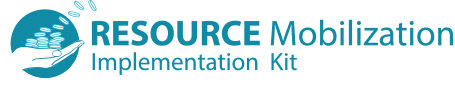 Procurement Analysis WorksheetInstructions: Read and complete the following steps.Review the procurement carefully.Fill-out the underlined sections below to ensure you do not miss any critical information or instructions. The sections below have been completed for you with information from a sample procurement as a reference. General InformationProject Name: Unidad Local de Asistencia Tecnica (ULAT)Project Country: HondurasLength of project: 4 yearsBudget: $6.5 Million USDDeadlinesQuestions due date: September 28 writing via e-mail only to ahonduras@usaid.gov Proposal due date: Monday, November 1, 2010 at 4:30pm Honduras local timeProposal SpecificationsTechnical proposal is limited to 40 pages (This includes table, chart, graph, etc.)Singled-spaceEnglishEvaluation FactorsThe proposal will be evaluated either as Outstanding, Better, Acceptable, Marginal or as UnacceptableEvaluation Criteria (in descending order of importance)Technical approachManagement Plan and PersonnelInstitutional Capacity and Past PerformanceGender IntegrationTechnical Approach (listed in descending order of importance)InnovationFeasibilitySustainabilityGender considerationsManagement Plan and Personnel (4 sub-factors)Clearly defined roles and responsibilitiesUse of local organizations as sub-partnersEfficient oversight of partnersQuality and mix of staffingInstitutional Capacity and Past Performance (3 sub-factors)Recent and relevant technical experience Recent and relevant field experience Quality of performance in similar programs Gender Integration Sound analysis Feasibility Innovation MeasurabilityRequired Key PersonnelOne COPOne DCOPThree Senior Technical AdvisorsOne Administrator positionDelivery Instructions An original and three (3) copies of the Technical Proposal are required. An original and three (3) copies of the Cost/Business Proposal are required. Proposals shall be delivered to the following addresses: oaahonduras@usaid.gov. or via Courier Service. Include a fax copy to William Buckhold, fax: (202) 216-3058 The offeror should submit the proposal either: Electronically: Internet email with up to 3 attachments (2MB limit) per email compatible with MS WORD, Excel and PDF. The address for the receipt of proposals is ahonduras@usaid.gov. Hand Delivery:USAID/Honduras Office of Acquisition and Assistance In Front of American Embassy Tegucigalpa, Honduras Attention: Ms. Patricia Mulvany Mail System:USAID/Honduras Office of Acquisition and Assistance Avenida La Paz Tegucigalpa, Honduras Attention: Ms. Patricia MulvanInformation on Past PerformanceThe Past Performance References for similar activities shall be included as annex or attachment to the Program Strategy.  pg. 99Past Performance Evaluation Table: Scope of work summary - Primary location of work - Term of performance - Dollar Value -Contract type & Number -COTR name COTR email address and Tel. No.